NHS Golden Jubilee					 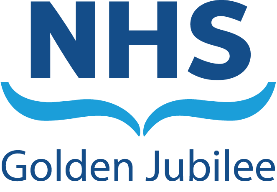 Meeting:	NHS Golden Jubilee Board Meeting Meeting date:	25 May 2023Title:	Finance and Performance Committee updateResponsible Executive/Non-Executive: 	Michael Breen, Finance Director / Stephen McAllister, Non-Executive Director (Chair)Report Author:	Nicki Hamer, Head of Corporate Governance and Board Secretary PurposeThis is presented to the Board for: AwarenessThis report relates to a:Government policy/directiveLocal policyThis aligns to the following NHS Scotland quality ambition(s):Governance arrangements are aligned to corporate objectives2	Report summary	Finance and Performance Committee (FPC) was held on 11 May 2023, the following key points were noted at the meeting.  The next meeting is scheduled for 4 July 2023.3 	RecommendationThe Board are asked to note the Finance and Performance Committee Update.Stephen McAllisterChair – Finance and Performance CommitteeMay 2023ItemDetailsDetailsEffectiveEffectiveThe Committee commended the excellent overall operational annual performance at March 2023 and the detail of the Annual Review.  The variances were discussed and accepted.   Assurance was given that a high level of scrutiny would continue to ensure shortfalls were limited.
The Committee noted the plans to develop improved presentation of performance data.  Ongoing development and improvement of KPIs and reporting would be directed by the Confirm and Challenge Group.
The Committee commended the financial position at Year-End and noted the non-recurring efficiencies which would be included as recurring expenditure in future.The Committee were pleased to note that Research and Development continued to return to pre-Covid times and meeting the income streams.The Committee welcomed the updated reporting format of the Strategic Risk Register which included corporate and clinical risks. There were no changes to the risk rating or detail.  The Committee was provided with the Financial Three Year Plan 2023-26 and welcomed the 2023-24 Value and Sustainability Portfolio Update.   The Committee commended the first Annual Climate Change and Sustainability Report and thanked John Scott for his support.  The report would be submitted to Scottish Government.  Particular reference was made to the future growth of NHS Golden Jubilee and the importance of this portfolio.  A project outcomes report would be presented in the future.
The Committee received and approved the Finance and Performance Committee Annual Report 2022/23.